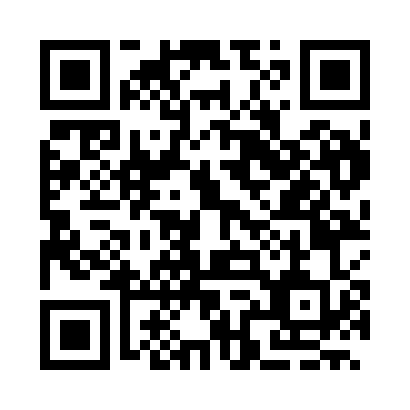 Prayer times for Beli Vir, BulgariaWed 1 May 2024 - Fri 31 May 2024High Latitude Method: Angle Based RulePrayer Calculation Method: Muslim World LeagueAsar Calculation Method: HanafiPrayer times provided by https://www.salahtimes.comDateDayFajrSunriseDhuhrAsrMaghribIsha1Wed4:276:151:166:138:179:582Thu4:256:141:166:138:1810:003Fri4:236:121:166:148:2010:024Sat4:226:111:166:148:2110:035Sun4:206:101:156:158:2210:056Mon4:186:091:156:168:2310:067Tue4:166:071:156:168:2410:088Wed4:146:061:156:178:2510:109Thu4:136:051:156:188:2610:1110Fri4:116:041:156:188:2710:1311Sat4:096:031:156:198:2810:1412Sun4:086:021:156:198:2910:1613Mon4:066:011:156:208:3010:1714Tue4:046:001:156:208:3110:1915Wed4:035:591:156:218:3210:2016Thu4:015:581:156:228:3310:2217Fri4:005:571:156:228:3410:2418Sat3:585:561:156:238:3510:2519Sun3:575:551:156:238:3610:2720Mon3:555:541:156:248:3710:2821Tue3:545:531:156:248:3810:3022Wed3:525:531:166:258:3910:3123Thu3:515:521:166:268:4010:3224Fri3:505:511:166:268:4110:3425Sat3:485:501:166:278:4210:3526Sun3:475:501:166:278:4210:3727Mon3:465:491:166:288:4310:3828Tue3:455:491:166:288:4410:3929Wed3:445:481:166:298:4510:4130Thu3:435:471:166:298:4610:4231Fri3:425:471:176:308:4710:43